上勝町移住体験シェアハウス利用申込書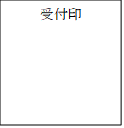 【　お試し暮らし体験　】　　　　　令和　　　年　　　月　　　日※この申込書と一緒に本人確認書類（運転免許証または健康保険証及び住民票）の写しを必ず提出してください。【お問い合わせ先】上勝町役場　移住交流支援センター（企画環境課内）担当：安田TEL:0885-46-0111　FAX:0885-46-0323E-mail：iju@kamikatsu.i-tokushima.jpフリガナ名前連絡先電話：E-mail：緊急連絡先（本人以外）電話：　　　　　　　　　　　　　　　　　　本人との関係（　　　　）現住所出身地生年月日年　　　　　　月　　　　　　日家族構成職業利用希望期間　　　年　　　月　　　日（　　）～　　　年　　　月　　　日（　　）まで　　　　　　計　　　　日間利用予定者氏名：　　　　　　　　　　（　　　歳）申請者との続柄（　　　　　）氏名：　　　　　　　　　　（　　　歳）　　　　　　　（　　　　　）氏名：　　　　　　　　　　（　　　歳）　　　　　　　（　　　　　）氏名：　　　　　　　　　　（　　　歳）　　　　　　　（　　　　　）氏名：　　　　　　　　　　（　　　歳）　　　　　　　（　　　　　）シェアハウスを知ったきっかけ移住体験・インターンをしたいと思った理由相談したい内容滞在中の移動手段滞在中のスケジュール（分かる範囲で）その他要望等